Партнерство детского сада и семьи – залог успешной социализации ребенка.	Система работы с педагогами и родителями	Муниципальное бюджетное дошкольное образовательное учреждение детский сад №166	Тверская область, город Тверь	Государство признает важность и приоритет семейного воспитания и  потребность реализации взаимоотношений семьи и ДОУ как социальное партнерство, сотрудничество и взаимодействие в совместных усилиях. Расширение сферы участия родителей в организации воспитательно-образовательного процесса в учреждении – это способ повышения эффективной деятельности ДОУ и семьи в подготовке подрастающего поколения к активной социальной и творческой жизненной позиции.	Ответственными за воспитание и формирование необходимых качеств личности дошкольника являются окружающие ребенка взрослые, т.е. его социальное окружение. В вопросах социального развития детей особая роль отводится системе работы по повышению профессионализма педагогов и педагогической компетентности родителей.	Учитывая актуальность социального развития дошкольников, в нашем ДОУ создана система партнерского взаимодействия с семьей для успешного  процесса социализации детей.	Система работы по социально-личностному развитию детей состоит из следующих модулей:            I. Работа с педагогами ДОУ г. Твери с целью повышения профессиональной компетентности.	II. Консультационный пункт для всех родителей детей с речевыми нарушениями 	III. Работа с семьёй с целью повышения педагогической грамотности родителей 																								Модуль 1 включает в себя реализацию на муниципальном уровне Постоянно-действующего семинара для педагогов ДОУ города Твери по теме «Социально-личностное развитие детей дошкольного возраста в условиях реализации ФГОС». 		Цель курса: Повышение профессиональной компетентности педагогов в области социально-коммуникативного развития дошкольников в условиях реализации ФГОС ДО.Семинар включает в себя следующие формы работы:	- Занятия-практикумы со слушателями курса (темы: «От простого к сложному», «Помогите мне узнать…» и другие) Цикл занятий-практикумов направлен на ознакомление и обобщение лучшего опыта работы педагогов ДОУ, с практическим показом применения эффективных методов и приемов в коммуникативном и познавательном развитии дошкольников через использование поисково-исследовательских тем. В данный цикл занятий со слушателями входит и знакомство с новыми технологиями в работе с детьми для формирования  самооценки, уверенности, активной социальной позиции («Кейс-технология», «Перфокарты», «Лэпбук» и др.) - Мастер-классы («Игровые приемы в работе по формированию социально-патриотических чувств на примере игры-бродилки», «Играть, чтобы общаться» и т.д.)Цикл мастер-классов подразумевает раскрытие какой-либо узкой тематики и дает возможность применить на практике с получением быстрого наглядного  результата.Рис 1. Пример игры-бродилки «Люди, прославившие Тверь»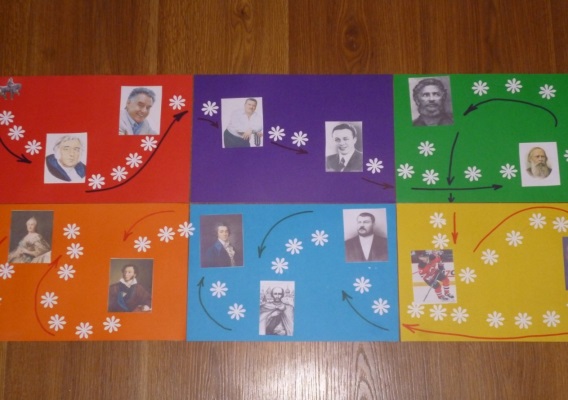 - Деловые игры, на которых слушатели курса апробируют все разработанные материалы и задания, что позволяет выявить трудности и недостатки  и своевременно скорректировать содержание и методы подачи материала для детей.- Педагогическая коммуникативная лаборатория дает возможность проводить слушателям курса исследование в тематике развития коммуникативных качеств личности дошкольника. 	В процессе реализации ПДС происходит аккумулирование педагогических находок, разработок, материалов. Теоретическая и практическая работа в рамках курса помогает выявить наиболее ценные методы и приемы, технологии в работе с детьми, а также происходит богатый взаимообмен педагогическим опыт. 	Модуль 2 . Консультационный пункт для родителей детей с речевыми нарушениями.	Известно, что способность ребенка говорить является главным условием успешной социализации. Актуальность открытия на базе нашего ДОУ данной формы взаимодействия с семьей обусловлена высоким социальным запросом, востребованностью коррекционной логопедической помощи детям дошкольного возраста. 	В рамках консультационного пункта учитель-логопед выявляет у ребенка нарушения речевого развития, определяет их причину и дает родителям консультацию, набор практических инструментов и способов оказания первичной логопедической помощи  ребенку в домашних условиях. Родитель имеет возможность воспользоваться ежемесячными онлайн или личными консультациями для определения динамики улучшения или корректировки коррекционного маршрута в домашних условиях. Рис. 2 Применение логопедических практик в домашних условиях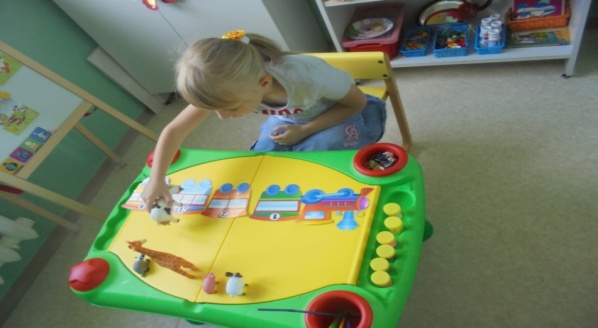 	 Модуль 3. Работа с семьёй с целью повышения педагогической грамотности родителей.	Наряду с традиционными формами взаимодействия с семьей (родительские встречи, совместные праздники, выставки совместных работ, Дни открытых дверей и т.д.) в системе работы активно используются новые способы сотрудничества.  		Успешно применяется метод детско-родительских проектов по различным тематикам («Маршрут выходного дня», «Имя героя на карте Твери», «Семейная реликвия» и т.д.)  Эта форма работы способствует созданию благоприятной атмосферы взаимоотношений с ребенком, чувства общности интересов;	Большой популярностью пользуются периодические самоиздаваемые журналы «Как поступить, если…», где рассматриваются различные поведенческие проблемы детей, «Мир вашему дому» - об актуальных вопросах, связанных с развитием и воспитанием детей.	Педагогическое просвещение родителей с привлечением их к образовательному процессу в ДОУ через инновационные формы работы проводится через реализацию проекта «День родительского самоуправления».Задачи проекта:привлекать родителей к участию в воспитательно-образовательном процессе в ДОУ;способствовать повышению педагогической культуры родителей;расширять представлений родителей о педагогической деятельности сотрудников ДОУ;формировать традиции ДОУ;укреплять партнерские отношения между ДОУ и родителями.Результаты деятельности ДОУ в сотрудничестве с семьей:Система работы по социально-личностному развитию детей способствовала:- Повышению уровня качества профессионального мастерства педагогов в сотрудничестве с родителями.  - Наблюдается стабильная тенденция в легком прохождении адаптационного периода вновь поступающих детей.- Наблюдается повышение качества не только обученности, но и уровня воспитанности детей.-  Сформирована активная позиция родителей к участию в воспитательно-образовательном процессе ДОО;- Повысилась педагогическая компетентность родителей в вопросах воспитания и развития детей, а также оказания первой логопедической помощи в домашних условиях.- Тесное сотрудничество ДОУ с родителями способствует поддержанию эмоционально благополучного микроклимата в детской группе, что, в свою очередь, позволяет ребенку проявлять свою индивидуальность, инициативность, творчество и самостоятельность. 